Тест «Природа Саратовской области».Саратовская область входит в ______________________________ федеральный округ.Она расположена на ________________Русской равнины.Река Волга делит область на две почти равные части:___________________и_____________________________.Особенность рельефа области - ________________________ и __________________ к юго-востоку.Вдоль правого берега Волги расположенаа. Прикаспийская низменностьб. Приволжская возвышенностьв. Приволжская низменностьг. Сыртовая равнина.Самая низкая отметка в рельефе области –а. Прикаспийская низменностьб. Приволжская возвышенностьв. Приволжская низменностьг. Сыртовая равнина.7. К строительным материалам относят:а. нефть и газб. фосфориты и  каменная сольв. известняки и мелг. торф и сера8.  Климат областиа. резко континентальныйб. континентальныйв. морскойг. муссонный9. Климат Заволжья а. более влажный и менее континентальныйб. менее влажный и менее континентальныйв. более  континентальный и менее влажный10. Реки Хопёр и Медведица относятся к бассейнуа. Волгиб. Донав. бессточному бассейну Камыш-Самарских озёрг. не относятся ни к одному из перечисленных.11. Реки Курдюм, Чардым и Терешка – это а. левые притоки Волгиб. правые притоки Медведицыв. правые притоки Волгиг. правые притоки Дона.12. Почвы на территории области, образованные за счёт наносов и отложений в долинах рек –а. аллювиальныеб. солонцыв. каштановыег. чернозёмы13. Разнообразие растительности нашей области обусловлено наличием (скольких и каких) природных зон?14. Преобладающей породой саратовских лесов является______________.15. На самом юге области водятся _________________ - степные антилопы.16. Семёновский заказник в Фёдоровском районе степного Заволжья создан с целью охраны ______________________.17. Особенностями какой природной зоны является: осадков выпадает менее 300 мм рт.ст., почвы – светло-каштановые и солонцы, растительность полынно-злаковая , скудная и разреженная, много грызунов.18. Что на карте обозначено цифрами?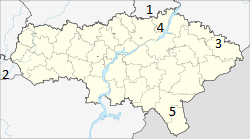 19. Где находится наивысшая точка области?20. Областной центр – г. Саратов расположен в котловине, окружённый горами. На севере - _______________________ гора, на юге -____________________________, на западе -____________________________________.